Suzy SnowflakeRoy C. Bennett, Sid Tepper 1951 (as recorded by Rosemary Clooney)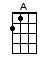 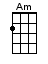 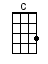 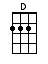 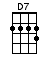 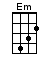 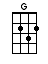 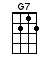 < STARTING NOTE:  D >INSTRUMENTAL INTRO:  < Glockenspiel, ukes, jingle bells >  / 1 2 3 4 /[G] Here comes Suzy Snowflake [D] dressed in a snow-white gown[D7] Tap, tap, tappin’ at your [G] window [Em] paneTo [Am] tell you [D] she’s in [G] town[G] Here comes Suzy Snowflake [D] dressed in a snow-white gown[D7] Tap, tap, tappin’ at your [G] window [Em] paneTo [Am] tell you [D] she’s in [G] town[G] Here comes Suzy Snowflake [D] soon you will hear her say[D7] “Come out everyone and [G] play with [Em] meI [Am] haven’t [D] long to [G] stay [G7]CHORUS:[C] If you wanna make a snowman[G] I’ll help you make one, one two three[C] If you wanna take a sleigh ride[A]↓ Whee! The ride’s on [D] me [D7][G] Here comes Suzy Snowflake [D] look at her tumblin’ down[D7] Bringing joy to every [G] girl and [Em] boy[Am] Suzy’s [D] come to [G] townINSTRUMENTAL:  < Glockenspiel, ukes, jingle bells >[G] Here comes Suzy Snowflake [D] dressed in a snow-white gown[D7] Tap, tap, tappin’ at your [G] window [Em] paneTo [Am] tell you [D] she’s in [G] town[G] Here comes Suzy Snowflake [D] soon you will hear her say[D7] “Come out everyone and [G] play with [Em] meI [Am] haven’t [D] long to [G] stay [G7]CHORUS:[C] If you wanna make a snowman[G] I’ll help you make one, one two three[C] If you wanna take a sleigh ride[A]↓ Whee! The ride’s on [D] me [D7][G] Here comes Suzy Snowflake [D] look at her tumblin’ down[D7] Bringing joy to every [G] girl and [Em] boy[Am] Su…zy’s [D] come… to [G] town….    / [G]                / [Am][D7] / [G]↓[D]↓[G]↓                                                          Here comes Suzy Snowflakewww.bytownukulele.ca